UNIVERSITY OF CUMBRIA

COURSEWORK REASSESSMENT REQUIREMENT 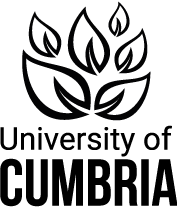 Module Code: HPRO6002 TFB1 22-3 Sem1Module Title: Programme and Portfolio ManagementTutor: Eddie Borup / Iain McKendTitle of the item of work: Written Submission (Full title and requirement below)Wordage: 2500Details and Criteria: LO2 - Discuss accepted methods of project selection and work prioritisation and critically evaluate the implementation of these techniques in a specific context.LO3 - Recommend beneficial changes that could be made to 3P management practices in a specific organisational setting Requirement:To achieve this you need to produce a piece of written work which addresses the requirements of the following title:Transformation is considered by project professionals to be an organisation’s route to greater profitability and/or effectiveness.   Critically evaluate the relationship between an organisation’s strategy and its use of a portfolio and programme construct to select projects and achieve successful transformation.  Drawing on examples from your own experience or publicised cases, make recommendations on best practice for an organisation’s portfolio management and its programme management.You may choose a Report or an Essay format, but you must remain consistent in whichever format you choose.  The Wordcount is 2500 words.  The marking criteria can be viewed in the rubric table below.  A suggested structure for your submission is:Title Page Executive Summary Table of Contents IntroductionMain Discussion Conclusions and RecommendationsList of ReferencesAppendices / Supporting Information if requiredNote: The items identified in bold are those included in the word limit.Assignment 2 Resit SUBMISSION DATE AS PER STUDENT PORTAL(Please tick as appropriate below - must be completed)To be submitted via the appropriate Blackboard site on or before 16:59 on 5th May 2023. Use the resubmission link in the assessment tab of the module.To be submitted through the Virtual Learning Environment (e.g., Blackboard) as detailed above, in accordance with instructions given by the course team.
